Дом ученика средњих школа Ниш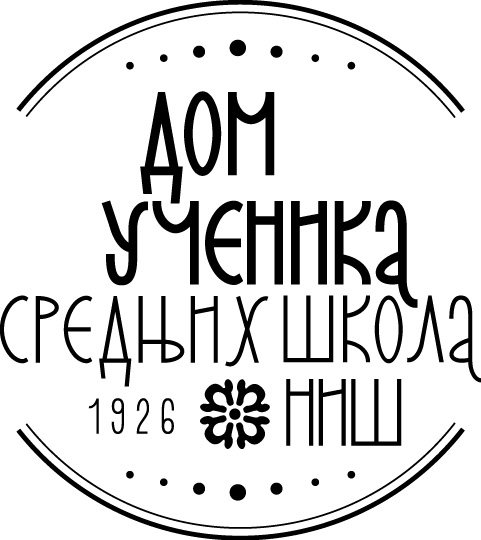 Ниш, Косовке девојке 6ПИБ: 100620992 Мат. бр. 07174845840-574667-11840-574661-29 Тел.: 018/ 4-212-051Тел./факс: 018/ 4-575-833www.domucenikasrednjihskolanis.rs                        У складу са чл. 55.  став 1.  тачка 11. и чл. 63.  став 5. Закона о јавним набавкама  ( Сл. Гласник  РС  бр. 124/12; 14/15 и 68/15) Комисија за јавну набавку  објављује                   ОБАВЕШТЕЊЕ О ПРОДУЖЕЊУ РОКА ЗА ПОДНОШЕЊЕ ПОНУДА, ОДНОСНО ПРИЈАВА1.  Назив, адреса и интернет  страница наручиоца:Дом ученика средњих школа Ниш,ул. Косовке девојке бр. 6; www. domucenikasrednjihskolanis.rs2.  Врста наручиоца: Установа3. Врста поступка јавне набавке:  Поступак јавне набавке мале вредности- Јавна набавка добара-  намештаја, обликована по партијама4. За добра и услуге: описм предмета набавке, назив и ознака из оптег речника набавке:Јавна набавка  , подељена по партијама ЈНД-М 1.1.7./2019.Партија 1 – Намештај од иверице, столови и  фотеље:3912000 – Столови, ормари, радни столови и полице за књиге;39141000 – Кухињски намештај и опрема;39110000 – Седишта, столице и сродни производи и припадајући делови;391131100 – Фотеље.Партија 2 – Метални ормани:- 39132100 – Ормари за архивирање списа;5. Датум објављивања позива за подношење понуда/пријава:   17.05. 2019. године.6. Датум објављивања обавештења о продужењу рока: 30.05.2019.године.7. Разлог за продужење рока: У складу са чланом 63  став 5  Закона о јавним набавкама  „ ако наручилац измени или допуни конкурсну документацију осам или мање дана пре истека рока за подношење понуда, наручилац је дужан да продужи рок  за подошење понуда и објави обавештењ обавештње о продужењу рока;8. Време и место за подношење понуда ( нови рок): време: 06.06.2019. год. до 10:00 часова. Понуде се подносе  на адреси:  ул. Косовке девојке бр. 6. Ниш,  у управној згради Дома.9. Време и место одтварања понуда: 06.06.2019. год. у 10:15 часова, Дом ученика средњих школа Ниш, ул. Косовке девојке бр 6, управна зграда Дома.    У Нишу, 30.05.2019. година.						                          Комисија